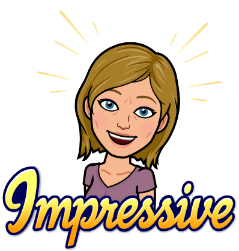 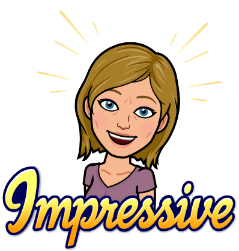 By Saturday, May 8, you should have your code working and ready to copy to upload to your digital portfolio.Let’s get a couple things out of the way.  Here is a checklist for making sure you have enough information in your coding to be able to answer the questions necessary for your write up.  In the checklist below, any question that requires a comment in your code should not be overly descriptive, but enough to help you remember things AND help the reader identify key concepts that are in your write up.  If you are using the same keywords, it will be more helpful.Your VideoNow that your program is ready, please use Screencast-o-matic to record your project in process.  Remember, the length of your video should be 57 seconds or less so that the file size will not exceed the limit designated by AP.  If you stay at 57 seconds or less, the rendering of your project along with the metadata will not go over the file size limit.  You should save it as a video. It only needs to be a visual. No need to spend money to put in audio.The name of your file should be 2020_Create_Appname (example: 2020_project_LeapFrog)Also, remember when you record your project, only capture the screen.  Do not capture the code.  You want the reader to be able to see any words and images clearly.  Only capture your screen as you play your program.  Screencast-matic instructions are found on a separate document.Your video grade = 100 pointsOnce you have a good recording of you using your APP, please upload it to your digital portfolio.  I will be looking for it there on May 9th. File name =50 pointsWorking video = 50 pointsPreparing Your Code for the Digital PortfolioYou will need to have aspects of your code identified and those aspects you will be discussing in your write up.Here is a reminder: Algorithm:  a set of steps to accomplish a task or processAbstraction: a function or set of functions used two or more times so that the coder does not have to write extra code unnecessarily.  It manages the complexity of a program by either reducing the lines of code or being able to apply it in more than one part of the program.You need to get the hang of using the program you will use to place your code in a PDF format.  Do not think you can just copy and paste into a Word document and convert to PDF – it messes up the formatting of your code and makes it quite difficult for your reader to interpret.Here is a video to show you how to transfer your code into a PDF using the code print application:  https://www.youtube.com/watch?v=qS_qJMbh_0YAfter watching the code continue to the codePrint app and practice with your own code.Using the codePrint ApplicationYou will need to go to https://bakerfranke.github.io/codePrint/ and practice placing your code into the top box so that it appears in the panel belowa rectangle around your abstraction.  Place a rectangle only around the area you will be addressing in your write up.an oval around your algorithm (s) that shows the parent and the child.  Circle only the ones you will specifically talk about in your write upYour Code in PDF Format & Identified Abstraction and FunctionsOnce you get the hang of it, create your own PDF.  Make sure you name your file 2020_Create_appnamePDF Code Grade = 100 pointsOnce you have your PDF file ready, please upload it to your digital portfolio.  I will be looking for it there on May 9th. File name - 50 points Uploaded to your digital portfolio - 50 points Next week – You will be doing your write up (which is 7/8 of the create project.) 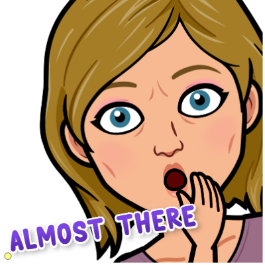 DescriptionType YES or no1Is your code working so that you can record the information using Screencast-o-matic?2Have you cited the source of any pictures that are not of your own creation?3Have you commented in your code the location where your PARENT and where your Child functions are found?4Have you commented is section of your code to explain the intent as the program rolls through the process?5Have you commented where in your programming you had a problem or opportunity?  AND explained the outcome?6Have you commented where in your program you had a SECOND problem or opportunity AND explained the outcome?7Do you have an algorithm that has two or more functions that interact with each other?  8Do you have an algorithm that you use more than two times so that it manages the complexity for several part of your program?9Does your program use logic?   ---- write the numbered lines of code that you used logic algorithms:   ---- write the numbered lines of code that you used logic algorithms:  10Does your program use mathematics? ---- write the numbered lines of code that you used logic math:   ---- write the numbered lines of code that you used logic math:  11Have you documented in your comments the location of a Sequencing algorithm?--- on what line(s)--- on what line(s)12Have you documented in your comments the location of a Selection algorithm?--- on what line(s)--- on what line(s)13Have you documented in your comments the location of an Iterative algorithm?--- on what line(s)14If you have collaborated with anyone, did you comment what assistance you discussed?15 What is the abstraction you feel comfortable in describing in your write up?Your DescriptionWhat ABSTRACTION will you be discussing in your write up?What Parent/Child algorithms will you be discussing in your write up?